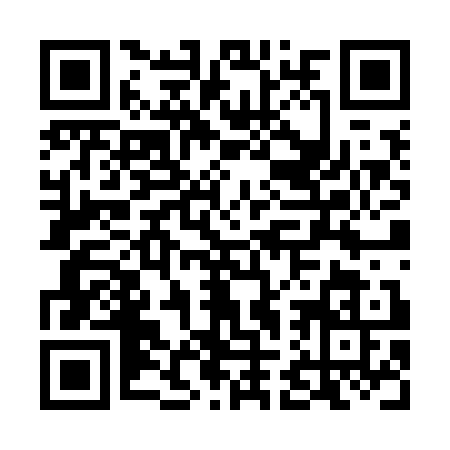 Prayer times for Pernegg an der Mur, AustriaWed 1 May 2024 - Fri 31 May 2024High Latitude Method: Angle Based RulePrayer Calculation Method: Muslim World LeagueAsar Calculation Method: ShafiPrayer times provided by https://www.salahtimes.comDateDayFajrSunriseDhuhrAsrMaghribIsha1Wed3:355:4212:564:558:1110:092Thu3:335:4012:564:558:1210:113Fri3:305:3912:564:568:1310:134Sat3:275:3712:554:568:1510:155Sun3:255:3512:554:578:1610:186Mon3:225:3412:554:578:1710:207Tue3:205:3212:554:588:1910:228Wed3:175:3112:554:588:2010:249Thu3:155:3012:554:588:2110:2710Fri3:125:2812:554:598:2310:2911Sat3:105:2712:554:598:2410:3112Sun3:075:2612:555:008:2510:3413Mon3:055:2412:555:008:2610:3614Tue3:025:2312:555:018:2810:3815Wed3:005:2212:555:018:2910:4016Thu2:575:2012:555:028:3010:4317Fri2:555:1912:555:028:3110:4518Sat2:525:1812:555:038:3310:4719Sun2:505:1712:555:038:3410:5020Mon2:485:1612:555:048:3510:5221Tue2:455:1512:555:048:3610:5422Wed2:435:1412:555:048:3710:5723Thu2:405:1312:555:058:3910:5924Fri2:385:1212:565:058:4011:0125Sat2:385:1112:565:068:4111:0326Sun2:385:1012:565:068:4211:0527Mon2:375:0912:565:078:4311:0628Tue2:375:0912:565:078:4411:0729Wed2:375:0812:565:078:4511:0730Thu2:375:0712:565:088:4611:0831Fri2:375:0712:565:088:4711:08